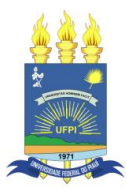 UNIVERSIDADE FEDERAL DO PIAUÍCAMPUS MINISTRO PETRÔNIO PORTELLA CENTRO DE CIÊNCIAS HUMANAS E LETRAS COORDENAÇÃO DE CIÊNCIA POLÍTICA DISCIPLINA: INTRODUÇÃO À CIÊNCIA POLÍTICADOCENTE: FRANCISCO ROBERT BANDEIRA GOMES DA SILVA CARGA HORÁRIA:  60 HORAS             CRÉDITOS: 4.0.0            PERÍODO: 2°/2016
1 EMENTA: Ciência Política no pensamento ocidental; construção do estado moderno: Maquiavel e o jusracionalismo; a ciência política contemporânea; Estado, Governo, democracia e Partidos Políticos.2 OBJETIVOS:Possibilitar aos alunos o conhecimento dos princípios fundamentais da ciência política;Compreender o controle e o objetivo das ciências políticas, seu desenvolvimento histórico e relacionamento com as demais ciências sociais, inclusive com as ciências jurídicas;Estudar os principais institutos jurídico–políticos moderno e contemporâneo do Estado;Fornecer noções básicas sobre a fundamentação histórica, teórica e política da Teoria do Estado, sustentada numa visão crítica e multidisciplinar..3 CONTEÚDO PROGRAMÁTICO:UNIDADE I: O NASCIMENTO DA POLÍTICA MODERNA E O JUSRACIONALISMO:Maquiavel e o desafio da política;O pensamento utópico do renascimento;A reforma protestante;Thomas Hobbes: o medo e a esperança;John Locke e o individualismo liberal;Jean-Jacques Rousseau: da servidão à liberdade.UNIDADE II: O ESTADO E OS SEUS REGIMES IDEOLÓGICOS:O liberalismo político;O socialismo político;A política do Estado de Bem-Estar social;O neoliberalismo político.UNIDADE III: DEMOCRACIA, INSTITUIÇÕES E REPRESENTAÇÃO POLÍTICA:Stuart Mill e a democracia;Joseph Schumpeter e a democracia;O futuro da democracia;Modelos de democracia;Sistemas eleitorais;Partidos políticos: conceitos e modificações sofridas.4 METODOLOGIA DE ENSINO:A disciplina será ministrada, principalmente, através da exposição oral, sempre incitando a participação dos alunos via questionamentos dos apontamentos teóricos. Para cada aula será disponibilizado antecipadamente um material (textos) para que o aluno possa participar através de intervenções explicativas e questionamentos. Os recursos são: pincel, quadro branco, notebook e data show.5 AVALIAÇÃO E CRITÉRIOS DE APROVAÇÃO:O sistema avaliativo da disciplina é composto por três verificações. A primeira e a segunda se dá através de uma prova objetiva mista com questões de múltipla escolha e dissertativas. A terceira, um seminário sobre os temas debatidos em sala de aula.Será considerado APROVADO o aluno que: Obtiver média aritmética (MA) das avaliações igual ou superior a 7,0 (sete) - aprovado por média; Exame final: Média Final = (MA + EF)/2 ≥6 - aprovado por exame final. Será considerado REPROVADO o aluno que: Obtiver frequência inferior a 75% da carga horária; Obtiver MA inferior a 4,0 (quatro); Obtiver MA inferior a 6,0 (seis), resultante da Média Final após o exame final. O aluno poderá requerer exame de segunda chamada por si ou por procurador legalmente constituído. O requerimento dirigido ao professor responsável pela disciplina, devidamente justificado e comprovado, deve ser protocolado à chefia do Departamento/Curso a qual o componente curricular esteja vinculada no prazo de 03 (três) dias úteis, contado este prazo a partir da data da avaliação não realizada. Consideram-se motivos que justificam a ausência do aluno às verificações parciais e/ou ao exame final: a) doença; b) doença ou óbito de familiares diretos;  c) Audiência Judicial;  d) Militares, policiais e outros profissionais em missão oficial; e) Participação em congressos, reuniões oficiais ou eventos culturais representando a Universidade, o Município ou Estado; f) Outros motivos que, apresentados, possam ser julgados procedentes (Resolução 177/2012 - CEPEX). 6 REFERÊNCIAS:BOBBIO, Norberto. O Futuro da democracia: uma defesa das regras do jogo. São Paulo: Paz e Terra, 2009.COLE, G. D. H. O que é socialismo? In. CRESPIGNY, Anthony; CRONIN, Ideologias políticas. Brasília: Editora da UnB, 1999.ESPING-ANDERSEN, Gosta. As três economias políticas do welfare state. Revista Lua Nova, n. 24, setembro, 1991.ESPING-ANDERSEN, Gosta. O futuro do welfare state na nova ordem mundial. Revista Lua Nova, n.º 35, 1995.FERREIRA, Lier Pires; GUANABARA, Ricardo; JORGE, Vladimyr Lombardo (Orgs.). Curso de Ciência Política: grandes autores do pensamento político moderno e contemporâneo. Rio de Janeiro: Elsevier, 2013.HAYEK, F. A. Os princípios de uma ordem social liberal. In. CRESPIGNY, Anthony; CRONIN, Ideologias políticas. Brasília: Editora da UnB, 1999.LIJPHART, Arend. Modelos de democracia: desempenho e padrões de governo em 36 países. Rio de Janeiro: Civilização Brasileira, 2003.MIGUEL, Luis Felipe. O nascimento da política moderna: Maquiavel, utopia, revolta. Brasília: Editora da UNB, 2007.MILL, Stuart. A forma de governo idealmente melhor é a democracia. In. ________. O governo representativo. São Paulo: Escala, 2006.NICOLAU, Jairo. Sistemas eleitorais: uma introdução. Rio de Janeiro: Editora Fundação Getúlio Vargas, 2004.MAIR, Peter. Os partidos políticos e a democracia. Análise Social, Lisboa, vol. XXXVIII (167), 2003, 277-293.SHUMPETER, Joseph. Mais uma teoria da democracia. In. ________. Capitalismo, socialismo e democracia. Rio de Janeiro: Editora Fundo de Cultura, 1961.WACQUANT, Loïc (Org.). O mistério do ministério: Pierre Bourdieu e a política democrática. Rio de Janeiro: Revan, 2005.WEFFORT, Francisco (Org.). Os clássicos da política I. São Paulo: Ática, 2006.